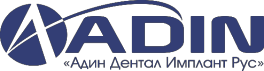 Прайс-лист Розница 25.01.2021ООО «Имплант Систем с»г. Москва ул. Норильская д. 13 стр.1  тел: 8 (495) 210 – 70 – 61 Email: 1476238@mail.ru, dennis151@mail.ru № по кат.ОписаниеДлинау.е.*Розничная цена ( у.е.*)ИМПЛАНТАТЫИМПЛАНТАТЫИМПЛАНТАТЫ* 1 у.е. = 1$ согласно курсу ЦБРФ на день покупки* 1 у.е. = 1$ согласно курсу ЦБРФ на день покупкиONE (одноэтапный имплантат конусообразной формы, S.L.A. поверхность)ONE (одноэтапный имплантат конусообразной формы, S.L.A. поверхность)ONE (одноэтапный имплантат конусообразной формы, S.L.A. поверхность)ONE (одноэтапный имплантат конусообразной формы, S.L.A. поверхность)ONE (одноэтапный имплантат конусообразной формы, S.L.A. поверхность)IO 1030ONE диаметр 3.0 ммдлина 10 мму.е.50IO 1130ONE диаметр 3.0 ммдлина 11.5 мму.е.50IO 1330ONE диаметр 3.0 ммдлина 13 мму.е.50IO 1530ONE диаметр 3.0 ммдлина 15 мму.е.50IO 1033ONE диаметр 3.3 ммдлина 10 мму.е.50IO 1133ONE диаметр 3.3 ммдлина 11.5 мму.е.50IO 1333ONE диаметр 3.3 ммдлина 13 мму.е.50IO 1533ONE диаметр 3.3 ммдлина 15 мму.е.50IO 1036ONE диаметр 3.6 ммдлина 10 мму.е.50IO 1136ONE диаметр 3.6 ммдлина 11.5 мму.е.50IO 1336ONE диаметр 3.6 ммдлина 13 мму.е.50IO 1536ONE диаметр 3.6 ммдлина 15 мму.е.50IO 1042ONE диаметр 4.2 ммдлина 10 мму.е.50IO 1142ONE диаметр 4.2 ммдлина 11.5 мму.е.50IO 1342ONE диаметр 4.2 ммдлина 13 мму.е.50IO 1542ONE диаметр 4.2 ммдлина 15 мму.е.50IO 1050ONE диаметр 5.0 ммдлина 10 мму.е.50IO 1150ONE диаметр 5.0 ммдлина 11.5 мму.е.50IO 1350ONE диаметр 5.0 ммдлина 13 мму.е.50IO 1550ONE диаметр 5.0 ммдлина 15 мму.е.50Swell (винтовой самонарезающийся имплантат, со стандартным внутренним шестигранником, S.L.A. поверхность)Swell (винтовой самонарезающийся имплантат, со стандартным внутренним шестигранником, S.L.A. поверхность)Swell (винтовой самонарезающийся имплантат, со стандартным внутренним шестигранником, S.L.A. поверхность)Swell (винтовой самонарезающийся имплантат, со стандартным внутренним шестигранником, S.L.A. поверхность)Swell (винтовой самонарезающийся имплантат, со стандартным внутренним шестигранником, S.L.A. поверхность)ID 1033Swell диаметр 3.3 ммдлина 10 мму.е.58ID 1133Swell диаметр 3.3 ммдлина 11.5 мму.е.58ID 1333Swell диаметр 3.3 ммдлина 13 мму.е.58ID 1633Swell диаметр 3.3 ммдлина 16 мму.е.58ID 1833Swell диаметр 3.3 ммдлина 18 мму.е.58ID 0838Swell диаметр 3.75 ммдлина 8 мму.е.58ID 1038Swell диаметр 3.75 ммдлина 10 мму.е.58ID 1138Swell диаметр 3.75 ммдлина 11.5 мму.е.58ID 1338Swell диаметр 3.75 ммдлина 13 мму.е.58ID 1638Swell диаметр 3.75 ммдлина 16 мму.е.58ID 1838Swell диаметр 3.75 ммдлина 18 мму.е.58ID 0642Swell диаметр 4.2 ммдлина 6.25 мму.е.58ID 0842Swell диаметр 4.2 ммдлина 8 мму.е.58ID 1042Swell диаметр 4.2 ммдлина 10 мму.е.58ID 1142Swell диаметр 4.2 ммдлина 11.5 мму.е.58ID 1342Swell диаметр 4.2 ммдлина 13 мму.е.58ID 1642Swell диаметр 4.2 ммдлина 16 мму.е.58ID 1842Swell диаметр 4.2 ммдлина 18 мму.е.58ID 0650Swell диаметр 5.0 ммдлина 6.25 мму.е.58ID 0850Swell диаметр 5.0 ммдлина 8 мму.е.58ID 1050Swell диаметр 5.0 ммдлина 10 мму.е.58ID 1150Swell диаметр 5.0 ммдлина 11.5 мму.е.58ID 1350Swell диаметр 5.0 ммдлина 13 мму.е.58ID 1650Swell диаметр 5.0 ммдлина 16 мму.е.58ID 0660Swell диаметр 6.0 ммдлина 6.25 мму.е.58ID 0860Swell диаметр 6.0 ммдлина 8 мму.е.58ID 1060Swell диаметр 6.0 ммдлина 10 мму.е.58ID 1160Swell диаметр 6.0 ммдлина 11.5 мму.е.58ID 1360Swell диаметр 6.0 ммдлина 13 мму.е.58Touareg-S (спиральный имплантат с двойной резьбой, со стандартным внутренним шестигранником,S.L.A. поверхность)Touareg-S (спиральный имплантат с двойной резьбой, со стандартным внутренним шестигранником,S.L.A. поверхность)Touareg-S (спиральный имплантат с двойной резьбой, со стандартным внутренним шестигранником,S.L.A. поверхность)Touareg-S (спиральный имплантат с двойной резьбой, со стандартным внутренним шестигранником,S.L.A. поверхность)Touareg-S (спиральный имплантат с двойной резьбой, со стандартным внутренним шестигранником,S.L.A. поверхность)ISP-S 0835Touareg-S диаметр 3.5 ммдлина 8 мму.е.63ISP-S 1035Touareg-S диаметр 3.5 ммдлина 10 мму.е.63ISP-S 1135Touareg-S диаметр 3.5 ммдлина 11.5 мму.е.63ISP-S 1335Touareg-S диаметр 3.5 ммдлина 13 мму.е.63ISP-S 1635Touareg-S диаметр 3.5 ммдлина 16 мму.е.63ISP-S 1835Touareg-S диаметр 3.5 ммдлина 18 мму.е.63ISP-S 0838Touareg-S диаметр 3.75 ммдлина 8 мму.е.63ISP-S 1038Touareg-S диаметр 3.75 ммдлина 10 мму.е.63ISP-S 1138Touareg-S диаметр 3.75 ммдлина 11.5 мму.е.63ISP-S 1338Touareg-S диаметр 3.75 ммдлина 13 мму.е.63ISP-S 1638Touareg-S диаметр 3.75 ммдлина 16 мму.е.63ISP-S 1838Touareg-S диаметр 3.75 ммдлина 18 мму.е.63ISP-S 0642Touareg-S диаметр 4.2 ммдлина 6.25 мму.е.63ISP-S 0842Touareg-S диаметр 4.2 ммдлина 8 мму.е.63ISP-S 1042Touareg-S диаметр 4.2 ммдлина 10 мму.е.63ISP-S 1142Touareg-S диаметр 4.2 ммдлина 11.5 мму.е.63ISP-S 1342Touareg-S диаметр 4.2 ммдлина 13 мму.е.63ISP-S 1642Touareg-S диаметр 4.2 ммдлина 16 мму.е.63ISP-S 1842Touareg-S диаметр 4.2 ммдлина 18 мму.е.63ISP-S 0650Touareg-S диаметр 5.0 ммдлина 6.25 мму.е.63ISP-S 0850Touareg-S диаметр 5.0 ммдлина 8 мму.е.63ISP-S 1050Touareg-S диаметр 5.0 ммдлина 10 мму.е.63ISP-S 1150Touareg-S диаметр 5.0 ммдлина 11.5 мму.е.63ISP-S 1350Touareg-S диаметр 5.0 ммдлина 13 мму.е.63ISP-S 1650Touareg-S диаметр 5.0 ммдлина 16 мму.е.63ISP-S 0660Touareg-S диаметр 6.0 ммдлина 6.25 мму.е.63ISP-S 0860Touareg-S диаметр 6.0 ммдлина 8 мму.е.63ISP-S 1060Touareg-S диаметр 6.0 ммдлина 10 мму.е.63ISP-S 1160Touareg-S диаметр 6.0 ммдлина 11.5 мму.е.63ISP-S 1360Touareg-S диаметр 6.0 ммдлина 13 мму.е.63Touareg- OS (спиральный имплантат с двойной резьбой, со стандартным внутренним шестигранником, OsseoFix поверхность)Touareg- OS (спиральный имплантат с двойной резьбой, со стандартным внутренним шестигранником, OsseoFix поверхность)Touareg- OS (спиральный имплантат с двойной резьбой, со стандартным внутренним шестигранником, OsseoFix поверхность)Touareg- OS (спиральный имплантат с двойной резьбой, со стандартным внутренним шестигранником, OsseoFix поверхность)Touareg- OS (спиральный имплантат с двойной резьбой, со стандартным внутренним шестигранником, OsseoFix поверхность)ISF 0835Touareg-ОS диаметр 3.5 ммдлина 8 мму.е.68ISF 1035Touareg-ОS диаметр 3.5 ммдлина 10 мму.е.68ISF 1135Touareg-ОS диаметр 3.5 ммдлина 11.5 мму.е.68ISF 1335Touareg-ОS диаметр 3.5 ммдлина 13 мму.е.68ISF 1635Touareg-ОS диаметр 3.5 ммдлина 16 мму.е.68ISF 1835Touareg-ОS диаметр 3.5 ммдлина 18 мму.е.68ISF 0838Touareg-ОS диаметр 3.75 ммдлина 8 мму.е.68ISF 1038Touareg-ОS диаметр 3.75 ммдлина 10 мму.е.68ISF 1138Touareg-ОS диаметр 3.75 ммдлина 11.5 мму.е.68ISF 1338Touareg-ОS диаметр 3.75 ммдлина 13 мму.е.68ISF 1638Touareg-ОS диаметр 3.75 ммдлина 16 мму.е.68ISF 1838Touareg-ОS диаметр 3.75 ммдлина 18 мму.е.68ISF 0642Touareg-ОS диаметр 4.2 ммдлина 6.25 мму.е.68ISF 0842Touareg-ОS диаметр 4.2 ммдлина 8 мму.е.68ISF 1042Touareg-ОS диаметр 4.2 ммдлина 10 мму.е.68ISF 1142Touareg-ОS диаметр 4.2 ммдлина 11.5 мму.е.68ISF 1342Touareg-ОS диаметр 4.2 ммдлина 13 мму.е.68ISF 1642Touareg-ОS диаметр 4.2 ммдлина 16 мму.е.68ISF 1842Touareg-ОS диаметр 4.2 ммдлина 18 мму.е.68ISF 0650Touareg-ОS диаметр 5.0 ммдлина 6.25 мму.е.68ISF 0850Touareg-ОS диаметр 5.0 ммдлина 8 мму.е.68ISF 1050Touareg-ОS диаметр 5.0 ммдлина 10 мму.е.68ISF 1150Touareg-ОS диаметр 5.0 ммдлина 11.5 мму.е.68ISF 1350Touareg-ОS диаметр 5.0 ммдлина 13 мму.е.68ISF 1650Touareg-ОS диаметр 5.0 ммдлина 16 мму.е.68ISF 0660Touareg-ОS диаметр 6.0 ммдлина 6.25 мму.е.68ISF 0860Touareg-ОS диаметр 6.0 ммдлина 8 мму.е.68ISF 1060Touareg-ОS диаметр 6.0 ммдлина 10 мму.е.68ISF 1160Touareg-ОS диаметр 6.0 ммдлина 11.5 мму.е.68ISF 1360Touareg-ОS диаметр 6.0 ммдлина 13 мму.е.68Touareg-UNP (спиральный имплантат с двойной резьбой, внутреннее коническое шестигранное соединение CloseFit, OsseoFix поверхность, диаметр 2,75 мм)Touareg-UNP (спиральный имплантат с двойной резьбой, внутреннее коническое шестигранное соединение CloseFit, OsseoFix поверхность, диаметр 2,75 мм)Touareg-UNP (спиральный имплантат с двойной резьбой, внутреннее коническое шестигранное соединение CloseFit, OsseoFix поверхность, диаметр 2,75 мм)Touareg-UNP (спиральный имплантат с двойной резьбой, внутреннее коническое шестигранное соединение CloseFit, OsseoFix поверхность, диаметр 2,75 мм)Touareg-UNP (спиральный имплантат с двойной резьбой, внутреннее коническое шестигранное соединение CloseFit, OsseoFix поверхность, диаметр 2,75 мм)ISP-UNP 1027Touareg-UNP диаметр 2.75 ммдлина 10 мму.е.70ISP-UNP 1127Touareg-UNP диаметр 2.75 ммдлина 11.5 мму.е.70ISP-UNP 1327Touareg-UNP диаметр 2.75 ммдлина 13 мму.е.70ISP-UNP 1627Touareg-UNP диаметр 2.75 ммдлина 16 мму.е.70ISP-UNP 1827Touareg-UNP диаметр 2.75 ммдлина 18 мму.е.70Touareg-NP (спиральный имплантат с двойной резьбой, внутреннее коническое шестигранное соединение CloseFit, OsseoFix поверхность, диаметр 3 мм)Touareg-NP (спиральный имплантат с двойной резьбой, внутреннее коническое шестигранное соединение CloseFit, OsseoFix поверхность, диаметр 3 мм)Touareg-NP (спиральный имплантат с двойной резьбой, внутреннее коническое шестигранное соединение CloseFit, OsseoFix поверхность, диаметр 3 мм)Touareg-NP (спиральный имплантат с двойной резьбой, внутреннее коническое шестигранное соединение CloseFit, OsseoFix поверхность, диаметр 3 мм)Touareg-NP (спиральный имплантат с двойной резьбой, внутреннее коническое шестигранное соединение CloseFit, OsseoFix поверхность, диаметр 3 мм)ISP-NP 1030Touareg-NP диаметр 3.0 ммдлина 10 мму.е.70ISP-NP 1130Touareg-NP диаметр 3.0 ммдлина 11.5 мму.е.70ISP-NP 1330Touareg-NP диаметр 3.0 ммдлина 13 мму.е.70ISP-NP 1630Touareg-NP диаметр 3.0 ммдлина 16 мму.е.70ISP-NP 1830Touareg-NP диаметр 3.0 ммдлина 18 мму.е.70Touareg-RP (спиральный имплантат c двойной резьбой, внутреннее коническое шестигранное соединение CloseFit, OsseoFix поверхность, диаметр 3.5 мм)Touareg-RP (спиральный имплантат c двойной резьбой, внутреннее коническое шестигранное соединение CloseFit, OsseoFix поверхность, диаметр 3.5 мм)Touareg-RP (спиральный имплантат c двойной резьбой, внутреннее коническое шестигранное соединение CloseFit, OsseoFix поверхность, диаметр 3.5 мм)Touareg-RP (спиральный имплантат c двойной резьбой, внутреннее коническое шестигранное соединение CloseFit, OsseoFix поверхность, диаметр 3.5 мм)Touareg-RP (спиральный имплантат c двойной резьбой, внутреннее коническое шестигранное соединение CloseFit, OsseoFix поверхность, диаметр 3.5 мм)ISP-X 0835Touareg-RP диаметр 3.5 ммдлина 8 мму.е.70ISP-X 1035Touareg-RP диаметр 3.5 ммдлина 10 мму.е.70ISP-X 1135Touareg-RP диаметр 3.5 ммдлина 11.5 мму.е.70ISP-X 1335Touareg-RP диаметр 3.5 ммдлина 13 мму.е.70ISP-X 1535Touareg-RP диаметр 3.5 ммдлина 15 мму.е.70ISP-X 1835Touareg-RP диаметр 3.5 ммдлина 18 мму.е.70Touareg-WP (спиральный имплантат c двойной резьбой, внутреннее коническое шестигранное соединение CloseFit, ОsseoFix поверхность, диаметр 4.3 и 5.0 мм)Touareg-WP (спиральный имплантат c двойной резьбой, внутреннее коническое шестигранное соединение CloseFit, ОsseoFix поверхность, диаметр 4.3 и 5.0 мм)Touareg-WP (спиральный имплантат c двойной резьбой, внутреннее коническое шестигранное соединение CloseFit, ОsseoFix поверхность, диаметр 4.3 и 5.0 мм)Touareg-WP (спиральный имплантат c двойной резьбой, внутреннее коническое шестигранное соединение CloseFit, ОsseoFix поверхность, диаметр 4.3 и 5.0 мм)Touareg-WP (спиральный имплантат c двойной резьбой, внутреннее коническое шестигранное соединение CloseFit, ОsseoFix поверхность, диаметр 4.3 и 5.0 мм)ISP-X 0843Touareg-WP диаметр 4.3 ммдлина 8 мму.е.70ISP-X 1043Touareg-WP диаметр 4.3 ммдлина 10 мму.е.70ISP-X 1143Touareg-WP диаметр 4.3 ммдлина 11.5 мму.е.70ISP-X 1343Touareg-WP диаметр 4.3 ммдлина 13 мму.е.70ISP-X 1543Touareg-WP диаметр 4.3 ммдлина 15 мму.е.70ISP-X 1843Touareg-WP диаметр 4.3 ммдлина 18 мму.е.70ISP-X 0849Touareg-WP диаметр 5.0 ммдлина 8 мму.е.70ISP-X 1049Touareg-WP диаметр 5.0 ммдлина 10 мму.е.70ISP-X 1149Touareg-WP диаметр 5.0 ммдлина 11.5 мму.е.70ISP-X 1349Touareg-WP диаметр 5.0 ммдлина 13 мму.е.70ISP-X 1549Touareg-WP диаметр 5.0 ммдлина 15 мму.е.70ISP-X 1849Touareg-WP диаметр 5.0 ммдлина 18 мму.е.70СИСТЕМА ПРОТЕЗИРОВАНИЯСИСТЕМА ПРОТЕЗИРОВАНИЯСИСТЕМА ПРОТЕЗИРОВАНИЯСИСТЕМА ПРОТЕЗИРОВАНИЯСИСТЕМА ПРОТЕЗИРОВАНИЯЗАЖИВЛЯЮЩИЕ АБАТМЕНТЫ (ФОРМИРОВАТЕЛИ ДЕСНЫ)ЗАЖИВЛЯЮЩИЕ АБАТМЕНТЫ (ФОРМИРОВАТЕЛИ ДЕСНЫ)ЗАЖИВЛЯЮЩИЕ АБАТМЕНТЫ (ФОРМИРОВАТЕЛИ ДЕСНЫ)ЗАЖИВЛЯЮЩИЕ АБАТМЕНТЫ (ФОРМИРОВАТЕЛИ ДЕСНЫ)ЗАЖИВЛЯЮЩИЕ АБАТМЕНТЫ (ФОРМИРОВАТЕЛИ ДЕСНЫ)Заживляющие абатменты для Touareg-S, Touareg-OS, SwellЗаживляющие абатменты для Touareg-S, Touareg-OS, SwellЗаживляющие абатменты для Touareg-S, Touareg-OS, SwellЗаживляющие абатменты для Touareg-S, Touareg-OS, SwellЗаживляющие абатменты для Touareg-S, Touareg-OS, SwellRS-3027Тонкий заживляющий абатмент диаметр 3.5 ммдлина 2 мму.е.14RS-3028Тонкий заживляющий абатмент диаметр 3.5 ммдлина 3 мму.е.14RS-3029Тонкий заживляющий абатмент диаметр 3.5 ммдлина 4 мму.е.14RS-3030Тонкий заживляющий абатмент диаметр 3.5 ммдлина 5 мму.е.14RS-3031Тонкий заживляющий абатмент диаметр 3.5 ммдлина 6 мму.е.14RS-3022Стандартный заживляющий абатмент диаметр 4.5 ммдлина 2 мму.е.14RS-3023Стандартный заживляющий абатмент диаметр 4.5 ммдлина 3 мму.е.14RS-3024Стандартный заживляющий абатмент диаметр 4.5 ммдлина 4 мму.е.14RS-3025Стандартный заживляющий абатмент диаметр 4.5 ммдлина 5 мму.е.14RS-3026Стандартный заживляющий абатмент диаметр 4.5 ммдлина 6 мму.е.14RS-3012Широкий заживляющий абатмент диаметр 6.0 ммдлина 2 мму.е.14RS-3013Широкий заживляющий абатмент диаметр 6.0 ммдлина 3 мму.е.14RS-3014Широкий заживляющий абатмент диаметр 6.0 ммдлина 4 мму.е.14RS-3015Широкий заживляющий абатмент диаметр 6.0 ммдлина 5 мму.е.14Заживляющие абатменты для Touareg-UNPЗаживляющие абатменты для Touareg-UNPЗаживляющие абатменты для Touareg-UNPЗаживляющие абатменты для Touareg-UNPЗаживляющие абатменты для Touareg-UNPUNP-0046UNP тонкий заживляющий абатмент диаметр 2.75 ммдлина 2 мму.е.22UNP-0047UNP тонкий заживляющий абатмент диаметр 2.75 ммдлина 3 мму.е.22UNP-0048UNP тонкий заживляющий абатмент диаметр 2.75 ммдлина 4 мму.е.22UNP-0049UNP тонкий заживляющий абатмент диаметр 2.75 ммдлина 5 мму.е.22UNP-0050UNP тонкий заживляющий абатмент диаметр 2.75 ммдлина 6 мму.е.22UNP-0004UNP стандартный заживляющий абатмент диаметр 4 ммдлина 2 мму.е.22UNP-0008UNP стандартный заживляющий абатмент диаметр 4 ммдлина 3 мму.е.22UNP-0009UNP стандартный заживляющий абатмент диаметр 4 ммдлина 4 мму.е.22UNP-0012UNP стандартный заживляющий абатмент диаметр 4 ммдлина 5 мму.е.22UNP-0013UNP стандартный заживляющий абатмент диаметр 4 ммдлина 6 мму.е.22UNP-0090UNP конусообразный заживляющий абатмент диаметр 4 ммдлина 2 мму.е.22UNP-0091UNP конусообразный заживляющий абатмент диаметр 4 ммдлина 3 мму.е.22UNP-0092UNP конусообразный заживляющий абатмент диаметр 4 ммдлина 4 мму.е.22UNP-0093UNP конусообразный заживляющий абатмент диаметр 4 ммдлина 5 мму.е.22UNP-0094UNP конусообразный заживляющий абатмент диаметр 4 ммдлина 6 мму.е.22Заживляющие абатменты для Touareg-NPЗаживляющие абатменты для Touareg-NPЗаживляющие абатменты для Touareg-NPЗаживляющие абатменты для Touareg-NPЗаживляющие абатменты для Touareg-NPNP-0046NP тонкий заживляющий абатмент диаметр 3.0 ммдлина 2 мму.е.22NP-0047NP тонкий заживляющий абатмент диаметр 3.0 ммдлина 3 мму.е.22NP-0048NP тонкий заживляющий абатмент диаметр 3.0 ммдлина 4 мму.е.22NP-0049NP тонкий заживляющий абатмент диаметр 3.0 ммдлина 5 мму.е.22NP-0050NP тонкий заживляющий абатмент диаметр 3.0 ммдлина 6 мму.е.22NP-0004NP стандартный заживляющий абатмент диаметр 4.5 ммдлина 2 мму.е.22NP-0008NP стандартный заживляющий абатмент диаметр 4.5 ммдлина 3 мму.е.22NP-0009NP стандартный заживляющий абатмент диаметр 4.5 ммдлина 4 мму.е.22NP-0012NP стандартный заживляющий абатмент диаметр 4.5 ммдлина 5 мму.е.22NP-0013NP стандартный заживляющий абатмент диаметр 4.5 ммдлина 6 мму.е.22NP-0090NP конусообразный заживляющий абатмент диаметр 4.5 ммдлина 2 мму.е.22NP-0091NP конусообразный заживляющий абатмент диаметр 4.5 ммдлина 3 мму.е.22NP-0092NP конусообразный заживляющий абатмент диаметр 4.5 ммдлина 4 мму.е.22NP-0093NP конусообразный заживляющий абатмент диаметр 4.5 ммдлина 5 мму.е.22NP-0094NP конусообразный заживляющий абатмент диаметр 4.5 ммдлина 6 мму.е.22Заживляющие абатменты для Touareg-RPЗаживляющие абатменты для Touareg-RPЗаживляющие абатменты для Touareg-RPЗаживляющие абатменты для Touareg-RPЗаживляющие абатменты для Touareg-RPRP-0046RP тонкий заживляющий абатмент диаметр 3.5 ммдлина 2 мму.е.22RP-0047RP тонкий заживляющий абатмент диаметр 3.5 ммдлина 3 мму.е.22RP-0048RP тонкий заживляющий абатмент диаметр 3.5 ммдлина 4 мму.е.22RP-0049RP тонкий заживляющий абатмент диаметр 3.5 ммдлина 5 мму.е.22RP-0050RP тонкий заживляющий абатмент диаметр 3.5 ммдлина 6 мму.е.22RP-0022RP cтандартный заживляющий абатмент диаметр 4.5 ммдлина 2 мму.е.22RP-0023RP cтандартный заживляющий абатмент диаметр 4.5 ммдлина 3 мму.е.22RP-0024RP cтандартный заживляющий абатмент диаметр 4.5 ммдлина 4 мму.е.22RP-0025RP cтандартный заживляющий абатмент диаметр 4.5 ммдлина 5 мму.е.22RP-0026RP cтандартный заживляющий абатмент диаметр 4.5 ммдлина 6 мму.е.22RP-0090RP конусообразный заживляющий абатмент диаметр 4.5 ммдлина 2 мму.е.22RP-0091RP конусообразный заживляющий абатмент диаметр 4.5 ммдлина 3 мму.е.22RP-0092RP конусообразный заживляющий абатмент диаметр 4.5 ммдлина 4 мму.е.22RP-0093RP конусообразный заживляющий абатмент диаметр 4.5 ммдлина 5 мму.е.22RP-0094RP конусообразный заживляющий абатмент диаметр 4.5 ммдлина 6 мму.е.22Заживляющие абатменты для Touareg-WPЗаживляющие абатменты для Touareg-WPЗаживляющие абатменты для Touareg-WPЗаживляющие абатменты для Touareg-WPЗаживляющие абатменты для Touareg-WPWP-0046WP тонкий заживляющий абатмент диаметр 4.0 ммдлина 2 мму.е.22WP-0047WP тонкий заживляющий абатмент диаметр 4.0 ммдлина 3 мму.е.22WP-0048WP тонкий заживляющий абатмент диаметр 4.0 ммдлина 4 мму.е.22WP-0049WP тонкий заживляющий абатмент диаметр 4.0 ммдлина 5 мму.е.22WP-0050WP тонкий заживляющий абатмент диаметр 4.0 ммдлина 6 мму.е.22WP-0022WP стандартный заживляющий абатмент диаметр 5.5 ммдлина 2 мму.е.22WP-0023WP стандартный заживляющий абатмент диаметр 5.5 ммдлина 3 мму.е.22WP-0024WP стандартный заживляющий абатмент диаметр 5.5 ммдлина 4 мму.е.22WP-0025WP стандартный заживляющий абатмент диаметр 5.5 ммдлина 5 мму.е.22WP-0026WP стандартный заживляющий абатмент диаметр 5.5 ммдлина 6 мму.е.22WP-0090WP конусообразный заживляющий абатмент диаметр 5.5 ммдлина 2 мму.е.22WP-0091WP конусообразный заживляющий абатмент диаметр 5.5 ммдлина 3 мму.е.22WP-0092WP конусообразный заживляющий абатмент диаметр 5.5 ммдлина 4 мму.е.22WP-0093WP конусообразный заживляющий абатмент диаметр 5.5 ммдлина 5 мму.е.22WP-0094WP конусообразный заживляющий абатмент диаметр 5.5 ммдлина 6 мму.е.22АБАТМЕНТЫАБАТМЕНТЫАБАТМЕНТЫАБАТМЕНТЫАБАТМЕНТЫАбатменты титановые прямые цементируемые для Touareg-S, Touareg-OS, SwellАбатменты титановые прямые цементируемые для Touareg-S, Touareg-OS, SwellАбатменты титановые прямые цементируемые для Touareg-S, Touareg-OS, SwellАбатменты титановые прямые цементируемые для Touareg-S, Touareg-OS, SwellАбатменты титановые прямые цементируемые для Touareg-S, Touareg-OS, SwellRS-0010Эстетический прямой титановый абатмент, уступ 1 ммЭстетический прямой титановый абатмент, уступ 1 мму.е.19RS-0011Эстетический прямой титановый абатмент, уступ 2 ммЭстетический прямой титановый абатмент, уступ 2 мму.е.19RS-0012Эстетический прямой титановый абатмент, уступ 3 ммЭстетический прямой титановый абатмент, уступ 3 мму.е.19RS-3903Тонкий титановый абатмент, длина 3 ммТонкий титановый абатмент, длина 3 мму.е.19RS-3906Тонкий титановый абатмент, длина 6 ммТонкий титановый абатмент, длина 6 мму.е.19RS-3908Тонкий титановый абатмент, длина 8 ммТонкий титановый абатмент, длина 8 мму.е.19RS-3950Прямой широкий титановый абатмент, длина 5 ммПрямой широкий титановый абатмент, длина 5 мму.е.19RS-3800Прямой титановый абатмент без уступаПрямой титановый абатмент без уступау.е.19RS-3801Прямой титановый абатмент, уступ 1 ммПрямой титановый абатмент, уступ 1 мму.е.19RS-3802Прямой титановый абатмент, уступ 2 ммПрямой титановый абатмент, уступ 2 мму.е.19RS-3803Прямой титановый абатмент, уступ 3 ммПрямой титановый абатмент, уступ 3 мму.е.19RS-3804Прямой титановый абатмент, уступ 4 ммПрямой титановый абатмент, уступ 4 мму.е.19RS-3805Прямой титановый абатмент, уступ 5 ммПрямой титановый абатмент, уступ 5 мму.е.19RS-3811Прямой титановый абатмент, длинный, длина 12.5 ммПрямой титановый абатмент, длинный, длина 12.5 мму.е.19RS-3095Титановый/пластиковый абатмент с шестигранникомТитановый/пластиковый абатмент с шестигранникому.е.19RS-3097Титановый/пластиковый абатмент без шестигранникаТитановый/пластиковый абатмент без шестигранникау.е.19RS-3411Временный титановый абатмент, уступ 2 мм с шестигранникомВременный титановый абатмент, уступ 2 мм с шестигранникому.е.19RS-3422Временный титановый абатмент, уступ 2 мм без шестигранникаВременный титановый абатмент, уступ 2 мм без шестигранникау.е.19RS-3812Цельный вворачиваемый абатментЦельный вворачиваемый абатменту.е.19RS-3890Титановый абатмент с широким профилемТитановый абатмент с широким профилему.е.19Абатменты титановые угловые цементируемые для Touareg-S, Touareg-OS, SwellАбатменты титановые угловые цементируемые для Touareg-S, Touareg-OS, SwellАбатменты титановые угловые цементируемые для Touareg-S, Touareg-OS, SwellАбатменты титановые угловые цементируемые для Touareg-S, Touareg-OS, SwellАбатменты титановые угловые цементируемые для Touareg-S, Touareg-OS, SwellRS-4015Угловой титановый абатмент 15°Угловой титановый абатмент 15°у.е.19RS-4016Угловой титановый абатмент 15°, длинныйУгловой титановый абатмент 15°, длинныйу.е.19RS-4017Угловой титановый абатмент 15°, уступ 1 ммУгловой титановый абатмент 15°, уступ 1 мму.е.19RS-4018Угловой титановый абатмент 15°, уступ 2 ммУгловой титановый абатмент 15°, уступ 2 мму.е.19RS-4019Угловой титановый абатмент 15°, уступ 3 ммУгловой титановый абатмент 15°, уступ 3 мму.е.19RS-4025Угловой титановый абатмент 25°Угловой титановый абатмент 25°у.е.19RS-4035Угловой титановый абатмент 35°Угловой титановый абатмент 35°у.е.24RS-4115Эстетический угловой титановый абатмент 15°, уступ 1 ммЭстетический угловой титановый абатмент 15°, уступ 1 мму.е.24RS-4117Эстетический угловой титановый абатмент 15°, уступ 2 ммЭстетический угловой титановый абатмент 15°, уступ 2 мму.е.24RS-4119Эстетический угловой титановый абатмент 15°, уступ 3 ммЭстетический угловой титановый абатмент 15°, уступ 3 мму.е.24Абатменты титановые прямые цементируемые для Touareg-UNPАбатменты титановые прямые цементируемые для Touareg-UNPАбатменты титановые прямые цементируемые для Touareg-UNPАбатменты титановые прямые цементируемые для Touareg-UNPАбатменты титановые прямые цементируемые для Touareg-UNPUNP-3812UNP цельный вворачиваемый абатмент, уступ 1 ммUNP цельный вворачиваемый абатмент, уступ 1 мму.е.27UNP-3813UNP цельный вворачиваемый абатмент, уступ 2 ммUNP цельный вворачиваемый абатмент, уступ 2 мму.е.27UNP-3814UNP цельный вворачиваемый абатмент, уступ 3 ммUNP цельный вворачиваемый абатмент, уступ 3 мму.е.27UNP-0010UNP прямой тонкий абатмент, без уступаUNP прямой тонкий абатмент, без уступау.е.27UNP-0019UNP прямой абатмент, уступ 1 ммUNP прямой абатмент, уступ 1 мму.е.27UNP-0011UNP прямой абатмент, уступ 2 ммUNP прямой абатмент, уступ 2 мму.е.27UNP-0064UNP прямой абатмент, уступ 3 ммUNP прямой абатмент, уступ 3 мму.е.27Абатменты титановые угловые цементируемые для Touareg-UNPАбатменты титановые угловые цементируемые для Touareg-UNPАбатменты титановые угловые цементируемые для Touareg-UNPАбатменты титановые угловые цементируемые для Touareg-UNPАбатменты титановые угловые цементируемые для Touareg-UNPUNP-0018UNP угловой абатмент 15°, без уступаUNP угловой абатмент 15°, без уступау.е.27UNP-0063UNP угловой абатмент 15°, уступ 1 ммUNP угловой абатмент 15°, уступ 1 мму.е.27UNP-0015UNP угловой абатмент 15°, уступ 2 ммUNP угловой абатмент 15°, уступ 2 мму.е.27UNP-0026UNP угловой абатмент 15°, уступ 3 ммUNP угловой абатмент 15°, уступ 3 мму.е.27Абатменты титановые прямые цементируемые для Touareg-NPАбатменты титановые прямые цементируемые для Touareg-NPАбатменты титановые прямые цементируемые для Touareg-NPАбатменты титановые прямые цементируемые для Touareg-NPАбатменты титановые прямые цементируемые для Touareg-NPNP-0010NP прямой абатмент, без уступаNP прямой абатмент, без уступау.е.27NP-0019NP прямой абатмент, уступ 1 ммNP прямой абатмент, уступ 1 мму.е.27NP-0011NP прямой абатмент, уступ 2 ммNP прямой абатмент, уступ 2 мму.е.27NP-0064NP прямой абатмент, уступ 3 ммNP прямой абатмент, уступ 3 мму.е.27Абатменты титановые угловые цементируемые для Touareg-NPАбатменты титановые угловые цементируемые для Touareg-NPАбатменты титановые угловые цементируемые для Touareg-NPАбатменты титановые угловые цементируемые для Touareg-NPNP-0018NP угловой абатмент 15°, без уступау.е.27NP-0015NP угловой абатмент 15°, уступ 1 мму.е.27NP-0026NP угловой абатмент 15°, уступ 2 мму.е.27NP-0063NP угловой абатмент 15°, уступ 3 мму.е.27NP-0025NP угловой абатмент 25°, без уступау.е.27Абатменты титановые прямые цементируемые для Touareg-RPАбатменты титановые прямые цементируемые для Touareg-RPАбатменты титановые прямые цементируемые для Touareg-RPАбатменты титановые прямые цементируемые для Touareg-RPRP-0020RP прямой абатмент, без уступау.е.27RP-0012RP прямой абатмент, уступ 1 мму.е.27RP-0011RP прямой абатмент, уступ 2 мму.е.27RP-0010RP прямой абатмент, уступ 3 мму.е.27Абатменты титановые угловые цементируемые для Touareg-RPАбатменты титановые угловые цементируемые для Touareg-RPАбатменты титановые угловые цементируемые для Touareg-RPАбатменты титановые угловые цементируемые для Touareg-RPRP-0013RP угловой абатмент 15°, уступ 1 мму.е.27RP-0014RP угловой абатмент 15°, уступ 2 мму.е.27RP-0015RP угловой абатмент 15°, уступ 3 мму.е.27Абатменты титановые прямые цементируемые для Touareg-WPАбатменты титановые прямые цементируемые для Touareg-WPАбатменты титановые прямые цементируемые для Touareg-WPАбатменты титановые прямые цементируемые для Touareg-WPWP-0020WP прямой абатмент, без уступау.е.27WP-0012WP прямой абатмент, уступ 1 мму.е.27WP-0011WP прямой абатмент, уступ 2 мму.е.27WP-0010WP прямой абатмент, уступ 3 мму.е.27Абатменты титановые угловые цементируемые для Touareg-WPАбатменты титановые угловые цементируемые для Touareg-WPАбатменты титановые угловые цементируемые для Touareg-WPАбатменты титановые угловые цементируемые для Touareg-WPWP-0013WP угловой абатмент 15°, уступ 1 мму.е.27WP-0014WP угловой абатмент 15°, уступ 2 мму.е.27WP-0015WP угловой абатмент 15°, уступ 3 мму.е.27ПЛАСТИКОВЫЕ АБАТМЕНТЫПЛАСТИКОВЫЕ АБАТМЕНТЫПЛАСТИКОВЫЕ АБАТМЕНТЫПЛАСТИКОВЫЕ АБАТМЕНТЫПластиковые абатменты для Touareg-S, Touareg-OS, SwellПластиковые абатменты для Touareg-S, Touareg-OS, SwellПластиковые абатменты для Touareg-S, Touareg-OS, SwellПластиковые абатменты для Touareg-S, Touareg-OS, SwellRS-5000Пластиковый цилиндрический моделируемый абатмент для литья с шестигранникому.е.15RS-5010Пластиковый стандартный моделируемый абатмент для литья с шестигранникому.е.15RS-5020Пластиковый цилиндрический моделируемый абатмент для литья без шестигранникау.е.15RS-5030Пластиковый абатмент стандартной формы с шестигранникому.е.15RS-5040Пластиковый цилиндрический абатмент с шестигранникому.е.15RS-5050Пластиковый стандартный моделируемый абатмент для литья без шестигранникау.е.15Пластиковые абатменты для Touareg-UNP,NP,RP,WPПластиковые абатменты для Touareg-UNP,NP,RP,WPПластиковые абатменты для Touareg-UNP,NP,RP,WPПластиковые абатменты для Touareg-UNP,NP,RP,WPUNP-0045UNP пластиковый цилиндрический выжигаемый абатмент с шестигранникому.е.25NP-0045NP пластиковый цилиндрический выжигаемый абатмент с шестигранникому.е.25NP-3095NP титановый/пластиковый абатмент с шестигранникому.е.25NP-3097NP титановый/пластиковый абатмент без шестигранникау.е.25RP-0045RP пластиковый цилиндрический выжигаемый абатмент с шестигранникому.е.25RP-3095RP титановый/пластиковый абатмент с шестигранникому.е.25RP-3097RP титановый/пластиковый абатмент без шестигранникау.е.25WP-0045WP пластиковый цилиндрический выжигаемый абатмент с шестигранникому.е.25WP-3095WP титановый/пластиковый абатмент с шестигранникому.е.25WP-3097WP титановый/пластиковый абатмент без шестигранникау.е.25ВРЕМЕННЫЕ АБАТМЕНТЫВРЕМЕННЫЕ АБАТМЕНТЫВРЕМЕННЫЕ АБАТМЕНТЫВРЕМЕННЫЕ АБАТМЕНТЫВременные абатменты для Touareg-UNP,NP,RP,WPВременные абатменты для Touareg-UNP,NP,RP,WPВременные абатменты для Touareg-UNP,NP,RP,WPВременные абатменты для Touareg-UNP,NP,RP,WPUNP-0043UNP временный абатмент с шестигранникому.е.25UNP-0044UNP временный абатмент без шестигранникау.е.25NP-0043NP временный абатмент с шестигранникому.е.25NP-0044NP временный абатмент без шестигранникау.е.25RP-0043RP временный абатмент с шестигранникому.е.25RP-0044RP временный абатмент без шестигранникау.е.25WP-0043WP временный абатмент с шестигранникому.е.25WP-0044WP временный абатмент без шестигранникау.е.25CAD/CAMCAD/CAMCAD/CAMCAD/CAMCAD/CAM для Touareg-S, Touareg- OS, SwellCAD/CAM для Touareg-S, Touareg- OS, SwellCAD/CAM для Touareg-S, Touareg- OS, SwellCAD/CAM для Touareg-S, Touareg- OS, SwellRS-0088Сканируемый абатмент 7 мму.е.40RS-0089Сканируемый абатмент 10 мму.е.40RS-1404Титановое основание с шестигранникому.е.30RS-1408Титановое основание без шестигранникау.е.30RS-1417Титановое угловое основание с шестигранникому.е.30CAD/CAM для Touareg-UNPCAD/CAM для Touareg-UNPCAD/CAM для Touareg-UNPCAD/CAM для Touareg-UNPUNP-0088UNP cканируемый абатмент 7 мму.е.45UNP-0089UNP cканируемый абатмент 10 мму.е.45UNP-1704UNP титановое основание с шестигранникому.е.30UNP-1708UNP титановое основание без шестигранникау.е.30UNP-1717UNP титановое угловое основание с шестигранникому.е.30CAD/CAM для Touareg-NPCAD/CAM для Touareg-NPCAD/CAM для Touareg-NPCAD/CAM для Touareg-NPNP-0088NP cканируемый абатмент 7 мму.е.45NP-0089NP cканируемый абатмент 10 мму.е.45NP-1004NP титановое основание с шестигранникому.е.30NP-1008NP титановое основание без шестигранникау.е.30NP-1017NP титановое угловое основание с шестигранникому.е.30CAD/CAM для Touareg-RPCAD/CAM для Touareg-RPCAD/CAM для Touareg-RPCAD/CAM для Touareg-RPRP-0088RP cканируемый абатмент 7 мму.е.45RP-0089RP cканируемый абатмент 10 мму.е.45RP-1204RP титановое основание с шестигранникому.е.30RP-1208RP титановое основание без шестигранникау.е.30RP-1217RP титановое угловое основание с шестигранникому.е.30CAD/CAM для Touareg-WPCAD/CAM для Touareg-WPCAD/CAM для Touareg-WPCAD/CAM для Touareg-WPWP-0088WP cканируемый абатмент 7 мму.е.45WP-0089WP cканируемый абатмент 10 мму.е.45WP-1304WP титановое основание с шестигранникому.е.30WP-1308WP титановое основание без шестигранникау.е.30WP-1317WP титановое угловое основание с шестигранникому.е.30CAD/CAM для TMACAD/CAM для TMACAD/CAM для TMACAD/CAM для TMATM-0006TMA cканируемый абатмент 6 мму.е.40TM-0009TMA cканируемый абатмент 9 мму.е.40TM-0010TMA соединительный конусу.е.30АБАТМЕНТЫ ТМААБАТМЕНТЫ ТМААБАТМЕНТЫ ТМААБАТМЕНТЫ ТМААбатменты ТМА (винтовая фиксация) для Touareg-S, Touareg- OS, SwellАбатменты ТМА (винтовая фиксация) для Touareg-S, Touareg- OS, SwellАбатменты ТМА (винтовая фиксация) для Touareg-S, Touareg- OS, SwellАбатменты ТМА (винтовая фиксация) для Touareg-S, Touareg- OS, SwellRS-3731Прямой трансмукозальный абатмент, уступ 1 мму.е.40RS-3732Прямой трансмукозальный абатмент, уступ 2 мму.е.40RS-3733Прямой трансмукозальный абатмент, уступ 3 мму.е.40RS-3729Прямой трансмукозальный абатмент, уступ 4 мму.е.40RS-3730Прямой трансмукозальный абатмент, уступ 5 мму.е.40RS-3734Угловой трансмукозальный абатмент 17°, длина 2 мму.е.70RS-3735Угловой трансмукозальный абатмент 30°, длина 3 мму.е.70RS-3736Угловой трансмукозальный абатмент 45°, длина 4 мму.е.70RS-3737Угловой трансмукозальный абатмент 17°, длина 3 мму.е.70RS-3738Угловой трансмукозальный абатмент 30°, длина 4 мму.е.70Абатменты ТМА (винтовая фиксация) для Touareg-NPАбатменты ТМА (винтовая фиксация) для Touareg-NPАбатменты ТМА (винтовая фиксация) для Touareg-NPАбатменты ТМА (винтовая фиксация) для Touareg-NPNP-0032NP прямой трансмукозальный абатмент, уступ 1 мму.е.40NP-0033NP прямой трансмукозальный абатмент, уступ 2 мму.е.40NP-0034NP прямой трансмукозальный абатмент, уступ 3 мму.е.40NP-3729NP прямой трансмукозальный абатмент, уступ 4 мму.е.40NP-3730NP прямой трансмукозальный абатмент, уступ 5 мму.е.40NP-0035NP угловой трансмукозальный абатмент 17°, длина 3 мму.е.70NP-0036NP угловой трансмукозальный абатмент 30°, длина 3,5 мму.е.70NP-0037NP угловой трансмукозальный абатмент 30°, длина 5 мму.е.70NP-0038NP угловой трансмукозальный абатмент 17°, длина 4 мму.е.70Абатменты ТМА (винтовая фиксация) для Touareg-RPАбатменты ТМА (винтовая фиксация) для Touareg-RPАбатменты ТМА (винтовая фиксация) для Touareg-RPАбатменты ТМА (винтовая фиксация) для Touareg-RPRP-0032RP прямой трансмукозальный абатмент, уступ 1 мму.е.40RP-0033RP прямой трансмукозальный абатмент, уступ 2 мму.е.40RP-0034RP прямой трансмукозальный абатмент, уступ 3 мму.е.40RP-3729RP прямой трансмукозальный абатмент, уступ 4 мму.е.40RP-3730RP прямой трансмукозальный абатмент, уступ 5 мму.е.40RP-3734RP угловой трансмукозальный абатмент 17°, длина 2.5 мму.е.70RP-3735RP угловой трансмукозальный абатмент 30°, длина 3 мму.е.70RP-3738RP угловой трансмукозальный абатмент 30°, длина 4 мму.е.70RP-3737RP угловой трансмукозальный абатмент 17°, длина 3.5 мму.е.70Абатменты ТМА (винтовая фиксация) для Touareg-WPАбатменты ТМА (винтовая фиксация) для Touareg-WPАбатменты ТМА (винтовая фиксация) для Touareg-WPАбатменты ТМА (винтовая фиксация) для Touareg-WPWP-3731WP прямой трансмукозальный абатмент, уступ 1 мму.е.40WP-3732WP прямой трансмукозальный абатмент, уступ 2 мму.е.40WP-3733WP прямой трансмукозальный абатмент, уступ 3 мму.е.40WP-3729WP прямой трансмукозальный абатмент, уступ 4 мму.е.40WP-3730WP прямой трансмукозальный абатмент, уступ 5 мму.е.40WP-3734WP угловой трансмукозальный абатмент 17°, длина 2.5 мму.е.70WP-3735WP угловой трансмукозальный абатмент 30°, длина 3 мму.е.70WP-3738WP угловой трансмукозальный абатмент 30°, длина 4 мму.е.70WP-3737WP угловой трансмукозальный абатмент 17°, длина 3.5 мму.е.70Принадлежности ТМА (универсальные)Принадлежности ТМА (универсальные)Принадлежности ТМА (универсальные)Принадлежности ТМА (универсальные)RS-5005ТМА заживляющий колпачоку.е.20RS-4900ТМА титановая временная копияу.е.20RS-5001ТМА пластиковая втулка для литья с винтом для протезированияу.е.20RS-5004ТМА аналог абатментау.е.20RS-5006ТМА трансфер для открытой ложкиу.е.20RS-5011ТМА трансфер для закрытой ложкиу.е.20ТРАНСФЕРЫТРАНСФЕРЫТРАНСФЕРЫТРАНСФЕРЫТрансферы для Touareg-S, Touareg- OS, SwellТрансферы для Touareg-S, Touareg- OS, SwellТрансферы для Touareg-S, Touareg- OS, SwellТрансферы для Touareg-S, Touareg- OS, SwellRS-5109Тонкий трансфер для закрытой ложки диаметр 3.5 мм длина 9 мму.е.18RS-5113Тонкий трансфер для закрытой ложки диаметр 3.5 мм длина 13 мму.е.18RS-5209Трансфер для закрытой ложки диаметр 4.5 мм длина 9 мму.е.18RS-5213Трансфер для закрытой ложки диаметр 4.5 мм длина 13 мму.е.18RS-3510Тонкий трансфер для открытой ложки диаметр 3.6 мм длина 10 мму.е.18RS-3514Тонкий трансфер для открытой ложки диаметр 3.6 мм длина 14 мму.е.18RS-4510Трансфер для открытой ложки диаметр 4.5 мм длина 10 мму.е.18RS-4514Трансфер для открытой ложки диаметр 4.5 мм длина 14 мму.е.18Трансферы для Touareg-UNPТрансферы для Touareg-UNPТрансферы для Touareg-UNPТрансферы для Touareg-UNPUNP-5614UNP тонкий трансфер для открытой ложки диаметр 3.2 мм длина 14 мму.е.27UNP-5514UNP трансфер для открытой ложки диаметр 4.2 мм длина 14 мму.е.27UNP-5113UNP тонкий трансфер для закрытой ложки диаметр 3.2 мм длина 13 мму.е.27UNP-5213UNP трансфер для закрытой ложки диаметр 4.2 мм длина 13 мму.е.27Трансферы для Touareg-NPТрансферы для Touareg-NPТрансферы для Touareg-NPТрансферы для Touareg-NPNP-5614NP тонкий трансфер для открытой ложки диаметр 3.2 мм длина 14 мму.е.27NP-5514NP трансфер для открытой ложки диаметр 4.2 мм длина 14 мму.е.27NP-5113NP тонкий трансфер для закрытой ложки диаметр 3.2 мм длина 13 мму.е.27NP-5213NP трансфер для закрытой ложки диаметр 4.2 мм длина 13 мму.е.27Трансферы для Touareg-RPТрансферы для Touareg-RPТрансферы для Touareg-RPТрансферы для Touareg-RPRP-5610RP тонкий трансфер для открытой ложки диаметр 3.6 мм длина 10 мму.е.27RP-5614RP тонкий трансфер для открытой ложки диаметр 3.6 мм длина 14 мму.е.27RP-5510RP трансфер для открытой ложки диаметр 4.2 мм длина 10 мму.е.27RP-5514RP трансфер для открытой ложки диаметр 4.2 мм длина 14 мму.е.27RP-5109RP тонкий трансфер для закрытой ложки диаметр 3.6 мм длина 9 мму.е.27RP-5113RP тонкий трансфер для закрытой ложки диаметр 3.6 мм длина 13 мму.е.27RP-5209RP трансфер для закрытой ложки диаметр 4.2 мм длина 9 мму.е.27RP-5213RP трансфер для закрытой ложки диаметр 4.2 мм длина 13 мму.е.27Трансферы для Touareg-WPТрансферы для Touareg-WPТрансферы для Touareg-WPТрансферы для Touareg-WPWP-5610WP тонкий трансфер для открытой ложки диаметр 4 мм длина 10 мму.е.27WP-5614WP тонкий трансфер для открытой ложки диаметр 4 мм длина 14 мму.е.27WP-5510WP трансфер для открытой ложки диаметр 5.2 мм длина 10 мму.е.27WP-5514WP трансфер для открытой ложки диаметр 5.2 мм длина 14 мму.е.27WP-5410WP широкий трансфер для открытой ложки диаметр 6 мм длина 10 мму.е.27WP-5414WP широкий трансфер для открытой ложки диаметр 6 мм длина 14 мму.е.27WP-5109WP тонкий трансфер для закрытой ложки диаметр 4 мм длина 9 мму.е.27WP-5113WP тонкий трансфер для закрытой ложки диаметр 4 мм длина 13 мму.е.27WP-5209WP трансфер для закрытой ложки диаметр 5.2 мм длина 9 мму.е.27WP-5213WP трансфер для закрытой ложки диаметр 5.2 мм длина 13 мму.е.27WP-5309WP широкий трансфер для закрытой ложки диаметр 6 мм длина 9 мму.е.27WP-5313WP широкий трансфер для закрытой ложки диаметр 6 мм длина 13 мму.е.27АНАЛОГИАНАЛОГИАНАЛОГИАНАЛОГИАналоги для Touareg-S, Touareg- OS, Swell, Touareg-UNP,NP,RP,WPАналоги для Touareg-S, Touareg- OS, Swell, Touareg-UNP,NP,RP,WPАналоги для Touareg-S, Touareg- OS, Swell, Touareg-UNP,NP,RP,WPАналоги для Touareg-S, Touareg- OS, Swell, Touareg-UNP,NP,RP,WPRS-5740Копия шаровидного аттачментау.е.14RS-5737Аналог имплантата стандартный для Touareg-S, Touareg-OS, Swellу.е.14UNP-0007Аналог имплантата для Touareg-UNPу.е.18NP-0007Аналог имплантата для Touareg-NPу.е.18RP-0007Аналог имплантата для Touareg-RPу.е.18WP-0007Аналог имплантата для Touareg-WPу.е.18ШАРОВИДНЫЕ АТТАЧМЕНТЫШАРОВИДНЫЕ АТТАЧМЕНТЫШАРОВИДНЫЕ АТТАЧМЕНТЫШАРОВИДНЫЕ АТТАЧМЕНТЫШаровидные аттачменты для Touareg-S, Touareg-OS, SwellШаровидные аттачменты для Touareg-S, Touareg-OS, SwellШаровидные аттачменты для Touareg-S, Touareg-OS, SwellШаровидные аттачменты для Touareg-S, Touareg-OS, SwellRS-2861Шаровидный аттачмент, длина 1 мму.е.19RS-2862Шаровидный аттачмент, длина 2 мму.е.19RS-2863Шаровидный аттачмент, длина 3 мму.е.19RS-2864Шаровидный аттачмент, длина 4 мму.е.19RS-2865Шаровидный аттачмент, длина 5 мму.е.19RS-2866Шаровидный аттачмент, длина 6 мму.е.19Шаровидные аттачменты для Touareg-UNPШаровидные аттачменты для Touareg-UNPШаровидные аттачменты для Touareg-UNPШаровидные аттачменты для Touareg-UNPUNP-0020UNP шаровидный аттачмент, длина 0.5 мму.е.27UNP-0021UNP шаровидный аттачмент, длина 1 мму.е.27UNP-0022UNP шаровидный аттачмент, длина 2 мму.е.27UNP-0023UNP шаровидный аттачмент, длина 3 мму.е.27UNP-0024UNP шаровидный аттачмент, длина 4 мму.е.27UNP-0025UNP шаровидный аттачмент, длина 5 мму.е.27Шаровидные аттачменты для Touareg-NPШаровидные аттачменты для Touareg-NPШаровидные аттачменты для Touareg-NPШаровидные аттачменты для Touareg-NPNP-0020NP шаровидный аттачмент, длина 0.5 мму.е.27NP-0021NP шаровидный аттачмент, длина 1 мму.е.27NP-0022NP шаровидный аттачмент, длина 2 мму.е.27NP-0023NP шаровидный аттачмент, длина 3 мму.е.27NP-0024NP шаровидный аттачмент, длина 4 мму.е.27Шаровидные аттачменты для Touareg-RPШаровидные аттачменты для Touareg-RPШаровидные аттачменты для Touareg-RPШаровидные аттачменты для Touareg-RPRP-0051RP шаровидный аттачмент, длина 0.5 мму.е.27RP-0052RP шаровидный аттачмент, длина 1 мму.е.27RP-0053RP шаровидный аттачмент, длина 2 мму.е.27RP-0054RP шаровидный аттачмент, длина 3 мму.е.27RP-0055RP шаровидный аттачмент, длина 4 мму.е.27RP-0056RP шаровидный аттачмент, длина 5 мму.е.27Шаровидные аттачменты для Touareg-WPШаровидные аттачменты для Touareg-WPШаровидные аттачменты для Touareg-WPШаровидные аттачменты для Touareg-WPWP-0051WP шаровидный аттачмент, длина 0.5 мму.е.27WP-0052WP шаровидный аттачмент, длина 1 мму.е.27WP-0053WP шаровидный аттачмент, длина 2 мму.е.27WP-0054WP шаровидный аттачмент, длина 3 мму.е.27WP-0055WP шаровидный аттачмент, длина 4 мму.е.27WP-0056WP шаровидный аттачмент, длина 5 мму.е.27Колпачки для шаровидных аттачментовКолпачки для шаровидных аттачментовКолпачки для шаровидных аттачментовКолпачки для шаровидных аттачментовRS-2660Пластиковый шаровидный колпачок белый для Touareg-S, Touareg-OS, Swell, Touareg-NP,RP,WPу.е.8RS-2662Пластиковый шаровидный колпачок светло-розовый, мягкий для Touareg-S, Touareg-OS, Swell, Touareg-NP,RP,WPу.е.8RS-2675SSШаровидный колпачок из нержавеющей стали для Touareg-S, Touareg-OS, Swell, Touareg-NP,RP,WPу.е.15ВИНТЫВИНТЫВИНТЫВИНТЫВинты для Touareg-S, Touareg-OS, Swell, Touareg-UNP,NP,RP,WPВинты для Touareg-S, Touareg-OS, Swell, Touareg-UNP,NP,RP,WPВинты для Touareg-S, Touareg-OS, Swell, Touareg-UNP,NP,RP,WPВинты для Touareg-S, Touareg-OS, Swell, Touareg-UNP,NP,RP,WPRS-3400Винт ортопедический для прямых абатментову.е.11RS-3401Возвратный винт для абатментову.е.11RS-3402Винт ортопедический короткий для абатментов RS-3903, RS-3906, RS-3908у.е.11RS-3404Протезный винт ТМАу.е.11RS-3406Фиксирующий винт для абатмента ТМА 1 мм RS-3731у.е.11RS-3407Фиксирующий винт для абатмента ТМА 2 мм RS-3732у.е.11RS-3408Фиксирующий винт для абатмента ТМА 3 мм RS-3733у.е.11RS-3409Фиксирующий винт для абатмента ТМА 4 мм RS-3729у.е.11RS-3412Фиксирующий винт для абатмента ТМА 5 мм RS-3730у.е.11RS-3403Фиксирующий винт для угловых абатментов TMAу.е.11RS-3425Винт сканируемого абатмента 10 мму.е.11RS-3435Винт-заглушка для имплантата (шлиц шестигранный 1,27 мм)у.е.11RS-3480Винт ортопедический для угловых абатментову.е.11RS-5008Винт для трансфера открытой ложки ТМАу.е.11TM-0001Винт абатментов TMAу.е.11UNP-0001UNP винт для абатментау.е.11UNP-0073UNP винт-заглушка для имплантатау.е.11UNP-5014UNP винт для трансфера открытой ложкиу.е.11UNP-5127UNP винт для трансфера закрытой ложкиу.е.11NP-0001NP винт для абатментау.е.11NP-0073NP винт-заглушка для имплантатау.е.11NP-0014NP возвратный винт для абатментову.е.11NP-0039NP фиксирующий винт для абатмента TMA 1 мм NP-0032у.е.11NP-0040NP фиксирующий винт для абатмента TMA 2 мм NP-0033у.е.11NP-0041NP фиксирующий винт для абатмента TMA 3 мм NP-0034у.е.11NP-3409NP фиксирующий винт для абатмента TMA 4 мм NP-3729у.е.11NP-3412NP фиксирующий винт для абатмента TMA 5 мм NP-3730у.е.11NP-0042NP фиксирующий винт для угловых абатментов TMAу.е.11NP-5014NP винт для трансфера открытой ложкиу.е.11NP-5127NP винт для трансфера закрытой ложкиу.е.11RP-0001RP винт для абатментау.е.11RP-0073RP винт-заглушка для имплантатау.е.11RP-3401RP возвратный винт для абатментову.е.11RP-0039RP фиксирующий винт для абатмента TMA 1 мм RP-0032у.е.11RP-0040RP фиксирующий винт для абатмента TMA 2 мм RP-0033у.е.11RP-0041RP фиксирующий винт для абатмента TMA 3 мм RP-0034у.е.11RP-3409RP фиксирующий винт для абатмента TMA 4 мм RP-3729у.е.11RP-3412RP фиксирующий винт для абатмента TMA 5 мм RP-3730у.е.11RP-3403RP фиксирующий винт для угловых абатментов TMAу.е.11RP-5010RP винт для трансфера открытой ложки - короткийу.е.11RP-5014RP винт для трансфера открытой ложки - длинныйу.е.11RP-5126RP винт для трансфера закрытой ложки - короткийу.е.11RP-5127RP винт для трансфера закрытой ложки - длинныйу.е.11WP-0001WP винт для абатментау.е.11WP-0073WP винт-заглушка для имплантатау.е.11WP-3401WP возвратный винт для абатментову.е.11WP-3406WP фиксирующий винт для абатмента TMA 1 мм WP-3731у.е.11WP-3407WP фиксирующий винт для абатмента TMA 2 мм WP-3732у.е.11WP-3408WP фиксирующий винт для абатмента TMA 3 мм WP-3733у.е.11WP-3409WP фиксирующий винт для абатмента TMA 4 мм WP-3729у.е.11WP-3412WP фиксирующий винт для абатмента TMA 5 мм WP-3730у.е.11WP-3403WP фиксирующий винт для угловых абатментов TMAу.е.11WP-5010WP винт для трансфера открытой ложки - короткийу.е.11WP-5014WP винт для трансфера открытой ложки - длинныйу.е.11WP-5126WP винт для трансфера закрытой ложки - короткийу.е.11WP-5127WP винт для трансфера закрытой ложки - длинныйу.е.11ИНСТРУМЕНТЫИНСТРУМЕНТЫИНСТРУМЕНТЫИНСТРУМЕНТЫХирургические отвертки (имплантоводы) для Touareg-S, Touareg- OS, SwellХирургические отвертки (имплантоводы) для Touareg-S, Touareg- OS, SwellХирургические отвертки (имплантоводы) для Touareg-S, Touareg- OS, SwellХирургические отвертки (имплантоводы) для Touareg-S, Touareg- OS, SwellRS-60112.4 мм имплантовод под ключ - короткийу.е.40RS-60122.4 мм имплантовод под ключ - длинныйу.е.40RS-90202.4 мм имплантовод для наконечника - короткийу.е.50RS-90252.4 мм имплантовод для наконечника - длинныйу.е.50RS-90212,4 мм имплантовод адаптер для наконечника - короткийу.е.40RS-90262,4 мм имплантовод адаптер для наконечника - среднийу.е.45RS-90292,4 мм имплантовод адаптер для наконечника - длинныйу.е.50RA-0050Переходник для адаптера под динамометрический ключу.е.50Хирургические отвертки (имплантоводы) для Touareg-UNPХирургические отвертки (имплантоводы) для Touareg-UNPХирургические отвертки (имплантоводы) для Touareg-UNPХирургические отвертки (имплантоводы) для Touareg-UNPUNP-0068UNP 2 мм имплантовод адаптер для наконечника - короткийу.е.70UNP-0071UNP 2 мм имплантовод адаптер для наконечника - среднийу.е.70UNP-0074UNP 2 мм имплантовод адаптер для наконечника - длинныйу.е.70Хирургические отвертки (имплантоводы) для Touareg-NPХирургические отвертки (имплантоводы) для Touareg-NPХирургические отвертки (имплантоводы) для Touareg-NPХирургические отвертки (имплантоводы) для Touareg-NPNP-0006NP 2 мм имплантовод под ключ - короткийу.е.50NP-0005NP 2 мм имплантовод под ключ - длинныйу.е.50NP-0062NP 2 мм имплантовод для наконечника - короткийу.е.50NP-0072NP 2 мм имплантовод для наконечника - длинныйу.е.50NP-0068NP 2 мм имплантовод адаптер для наконечника - короткийу.е.70NP-0071NP 2 мм имплантовод адаптер для наконечника - среднийу.е.70NP-0074NP 2 мм имплантовод адаптер для наконечника - длинныйу.е.70Хирургические отвертки (имплантоводы) для Touareg-RPХирургические отвертки (имплантоводы) для Touareg-RPХирургические отвертки (имплантоводы) для Touareg-RPХирургические отвертки (имплантоводы) для Touareg-RPRP-0067RP 2.2 мм имплантовод под ключ - короткийу.е.50RP-0066RP 2.2 мм имплантовод под ключ - длинныйу.е.50RP-0062RP 2.2 мм имплантовод для наконечника - короткийу.е.50RP-0072RP 2.2 мм имплантовод для наконечника - длинныйу.е.50RP-0068RP 2,25 мм имплантовод адаптер для наконечника - короткийу.е.70RP-0071RP 2,25 мм имплантовод адаптер для наконечника - среднийу.е.70RP-0074RP 2,25 мм имплантовод адаптер для наконечника - длинныйу.е.70Хирургические отвертки (имплантоводы) для Touareg-WPХирургические отвертки (имплантоводы) для Touareg-WPХирургические отвертки (имплантоводы) для Touareg-WPХирургические отвертки (имплантоводы) для Touareg-WPWP-0067WP 2.6 мм имплантовод под ключ - короткийу.е.50WP-0066WP 2.6 мм имплантовод под ключ - длинныйу.е.50WP-0062WP 2.6 мм имплантовод для наконечника - короткийу.е.50WP-0072WP 2.6 мм имплантовод для наконечника - длинныйу.е.50WP-0068WP 2,65 мм имплантовод адаптер для наконечника - короткийу.е.70WP-0071WP 2,65 мм имплантовод адаптер для наконечника - среднийу.е.70WP-0074WP 2,65 мм имплантовод адаптер для наконечника - длинныйу.е.70Ортопедические отвертки для Touareg-S, Touareg-OS, SwellОртопедические отвертки для Touareg-S, Touareg-OS, SwellОртопедические отвертки для Touareg-S, Touareg-OS, SwellОртопедические отвертки для Touareg-S, Touareg-OS, SwellRS-60951.27 мм ручная шестигранная отвертка - короткаяу.е.40RS-60941.27 мм ручная шестигранная отвертка - средняяу.е.40RS-60971.27 мм ручная шестигранная отвертка - длиннаяу.е.40RS-60801.27 мм шестигранная отвертка под ключ - короткаяу.е.40RS-60821.27 мм шестигранная отвертка под ключ - длиннаяу.е.40RS-6090Отвертка под ключ для шаровидного аттачментау.е.50RS-90301,27 мм шестигранная отвертка для наконечника - короткаяу.е.50RS-90351,27 мм шестигранная отвертка для наконечника - длиннаяу.е.50Ортопедические отвертки для Touareg-UNP,NP,RP,WPОртопедические отвертки для Touareg-UNP,NP,RP,WPОртопедические отвертки для Touareg-UNP,NP,RP,WPОртопедические отвертки для Touareg-UNP,NP,RP,WPRP-0064Ручная отвертка звездочка - короткаяу.е.50RP-0004Ручная отвертка звездочка - длиннаяу.е.50RP-0065Отвертка звездочка под ключ - короткаяу.е.50RP-0005Отвертка звездочка под ключ - длиннаяу.е.50RP-0018Отвертка звездочка для наконечника - короткаяу.е.50RP-0019Отвертка звездочка для наконечника - длиннаяу.е.50Ортопедические отвертки для трансмукозальных абатментов (ТМА)Ортопедические отвертки для трансмукозальных абатментов (ТМА)Ортопедические отвертки для трансмукозальных абатментов (ТМА)Ортопедические отвертки для трансмукозальных абатментов (ТМА)RS-6193TMA ручная шестигранная охватывающая отвертка - короткаяу.е.50RS-6191TMA ручная шестигранная охватывающая отвертка - длиннаяу.е.50RS-6197TMA шестигранная охватывающая отвертка под ключ - короткаяу.е.50RS-6196TMA шестигранная охватывающая отвертка под ключ - длиннаяу.е.50RS-6194TMA шестигранная адаптер для наконечника - короткийу.е.50RS-6195АTMA шестигранный адаптер для наконечника - длинныйу.е.50Ортопедические отвертки для ONEОртопедические отвертки для ONEОртопедические отвертки для ONEОртопедические отвертки для ONERS-6025Ключ для имплантата ONE - короткийу.е.40RS-6026Ключ для имплантата ONE - длинныйу.е.40Динамометрические ключи-трещоткиДинамометрические ключи-трещоткиДинамометрические ключи-трещоткиДинамометрические ключи-трещоткиRS-6111Хирургический динамометрический реверсивный ключ-трещотка 35-100 Н/сму.е.230RS-6112Ортопедический динамометрический реверсивный ключ-трещотка 15-35 Н/сму.е.230ИнструментыИнструментыИнструментыИнструментыRS-6180Измеритель глубиныу.е.45RS-7001Ручная хирургическая отверткау.е.150RS-6100Реверсивный ключ-трещоткау.е.150RS-9027Удлинитель сверлау.е.45ПИНЫПИНЫПИНЫПИНЫПины глубины и параллельностиПины глубины и параллельностиПины глубины и параллельностиПины глубины и параллельностиRS-6150Пин параллельности - короткий, длина 11 мму.е.25RS-6155Пин параллельности - длинный, длина 16 мму.е.25СВЕРЛАСВЕРЛАСВЕРЛАСВЕРЛАТочечное сверлоТочечное сверлоТочечное сверлоТочечное сверлоRS-8032Точечное сверлоу.е.60Двухшаговые сверла короткие (длина 13 мм)Двухшаговые сверла короткие (длина 13 мм)Двухшаговые сверла короткие (длина 13 мм)Двухшаговые сверла короткие (длина 13 мм)DL-1320Пилотное сверло диаметр 2 мму.е.60DL-1325Двухшаговое короткое сверло диаметр 2.1/2.5 ммДвухшаговое короткое сверло диаметр 2.1/2.5 мму.е.60DL-1328Двухшаговое короткое сверло диаметр 2.3/2.8 ммДвухшаговое короткое сверло диаметр 2.3/2.8 мму.е.60DL-1332Двухшаговое короткое сверло диаметр 2.8/3.2 ммДвухшаговое короткое сверло диаметр 2.8/3.2 мму.е.60DL-1336Двухшаговое короткое сверло диаметр 3.2/3.6 ммДвухшаговое короткое сверло диаметр 3.2/3.6 мму.е.60DL-1342Двухшаговое короткое сверло диаметр 3.8/4.2 ммДвухшаговое короткое сверло диаметр 3.8/4.2 мму.е.60DL-1346Двухшаговое короткое сверло диаметр 4.2/4.6 ммДвухшаговое короткое сверло диаметр 4.2/4.6 мму.е.60DL-1352Двухшаговое короткое сверло диаметр 4.8/5.2 ммДвухшаговое короткое сверло диаметр 4.8/5.2 мму.е.60DL-1356Двухшаговое короткое сверло диаметр 5.2/5.6 ммДвухшаговое короткое сверло диаметр 5.2/5.6 мму.е.60Двухшаговые сверла длинные (длина 18 мм)Двухшаговые сверла длинные (длина 18 мм)Двухшаговые сверла длинные (длина 18 мм)Двухшаговые сверла длинные (длина 18 мм)Двухшаговые сверла длинные (длина 18 мм)DL-1820Пилотное сверло диаметр 2 ммПилотное сверло диаметр 2 мму.е.60DL-1825Двухшаговое длинное сверло диаметр 2.1/2.5 ммДвухшаговое длинное сверло диаметр 2.1/2.5 мму.е.60DL-1828Двухшаговое длинное сверло диаметр 2.3/2.8 ммДвухшаговое длинное сверло диаметр 2.3/2.8 мму.е.60DL-1832Двухшаговое длинное сверло диаметр 2.8/3.2 ммДвухшаговое длинное сверло диаметр 2.8/3.2 мму.е.60DL-1836Двухшаговое длинное сверло диаметр 3.2/3.6 ммДвухшаговое длинное сверло диаметр 3.2/3.6 мму.е.60DL-1842Двухшаговое длинное сверло диаметр 3.8/4.2 ммДвухшаговое длинное сверло диаметр 3.8/4.2 мму.е.60DL-1846Двухшаговое длинное сверло диаметр 4.2/4.6 ммДвухшаговое длинное сверло диаметр 4.2/4.6 мму.е.60DL-1852Двухшаговое длинное сверло диаметр 4.8/5.2 ммДвухшаговое длинное сверло диаметр 4.8/5.2 мму.е.60DL-1856Двухшаговое длинное сверло диаметр 5.2/5.6 ммДвухшаговое длинное сверло диаметр 5.2/5.6 мму.е.60Трехшаговые сверлаТрехшаговые сверлаТрехшаговые сверлаТрехшаговые сверлаТрехшаговые сверлаTD-1511Трехшаговое спиральное сверло диаметр 2.0/2.8/3.2 мм - короткое, длина 15 ммТрехшаговое спиральное сверло диаметр 2.0/2.8/3.2 мм - короткое, длина 15 мму.е.99TD-2218Трехшаговое спиральное сверло диаметр 2.0/2.8/3.2 мм - длинное, длина 22 ммТрехшаговое спиральное сверло диаметр 2.0/2.8/3.2 мм - длинное, длина 22 мму.е.99ОГРАНИЧИТЕЛИОГРАНИЧИТЕЛИОГРАНИЧИТЕЛИОГРАНИЧИТЕЛИОГРАНИЧИТЕЛИОграничители глубины погружения сверлаОграничители глубины погружения сверлаОграничители глубины погружения сверлаОграничители глубины погружения сверлаОграничители глубины погружения сверлаОграничители для коротких свёрл 13 мм диаметр = 2.0, 2.8, 3.2, 3.6, 4.2, 4.6, 5.2, 5.6 мм;длина = 6, 8, 10, 11.5 ммОграничители для коротких свёрл 13 мм диаметр = 2.0, 2.8, 3.2, 3.6, 4.2, 4.6, 5.2, 5.6 мм;длина = 6, 8, 10, 11.5 мм1 шту.е.15Ограничители для длинных свёрл 18 мм диаметр = 2.0, 2.8, 3.2, 3.6, 4.2, 4.6, 5.2, 5.6 мм;длина = 6, 8, 10, 11.5, 13, 15, 16 ммОграничители для длинных свёрл 18 мм диаметр = 2.0, 2.8, 3.2, 3.6, 4.2, 4.6, 5.2, 5.6 мм;длина = 6, 8, 10, 11.5, 13, 15, 16 мм1 шту.е.15Набор ограничителей для длинных сверлНабор ограничителей для длинных сверлНабор ограничителей для длинных сверлНабор ограничителей для длинных сверлНабор ограничителей для длинных сверлS1001Набор ограничителей для стандартных диаметров (DL 1820; 1828; 1832; 1836)Набор ограничителей для стандартных диаметров (DL 1820; 1828; 1832; 1836)у.е.650S1002Набор ограничителей для широких диаметров (DL 1842; 1846; 1852; 1856)Набор ограничителей для широких диаметров (DL 1842; 1846; 1852; 1856)у.е.650Набор ограничителей для коротких сверлНабор ограничителей для коротких сверлНабор ограничителей для коротких сверлНабор ограничителей для коротких сверлНабор ограничителей для коротких сверлS1003Набор ограничителей для стандартных диаметров (DL 1320; 1328; 1332; 1336)Набор ограничителей для стандартных диаметров (DL 1320; 1328; 1332; 1336)у.е.480S1004Набор ограничителей для широких диаметров (DL 1342; 1346; 1352; 1356)Набор ограничителей для широких диаметров (DL 1342; 1346; 1352; 1356)у.е.480НАБОРЫ ИНСТРУМЕНТОВНАБОРЫ ИНСТРУМЕНТОВНАБОРЫ ИНСТРУМЕНТОВНАБОРЫ ИНСТРУМЕНТОВНАБОРЫ ИНСТРУМЕНТОВUNP-6301Хирургический набор для Touareg-UNPХирургический набор для Touareg-UNPу.е.400CF-6300Большой хирургический набор в пластиковом боксе для Touareg-NP,RP,WPБольшой хирургический набор в пластиковом боксе для Touareg-NP,RP,WPу.е.1100CF-6302Средний хирургический набор в пластиковом боксе для Touareg-NP,RP,WPСредний хирургический набор в пластиковом боксе для Touareg-NP,RP,WPу.е.800CF-6303Малый хирургический набор в пластиковом боксе для Touareg-NP,RP,WPМалый хирургический набор в пластиковом боксе для Touareg-NP,RP,WPу.е.600RS-6301Большой хирургический набор в пластиковом боксе для Touareg-S, Touareg-OS, SwellБольшой хирургический набор в пластиковом боксе для Touareg-S, Touareg-OS, Swellу.е.1050RS-6322Средний хирургический набор в пластиковом боксе для Touareg-S, Touareg-OS, SwellСредний хирургический набор в пластиковом боксе для Touareg-S, Touareg-OS, Swellу.е.670RS-6333Малый хирургический набор в пластиковом боксе для Touareg-S, Touareg-OS, SwellМалый хирургический набор в пластиковом боксе для Touareg-S, Touareg-OS, Swellу.е.440RS-6195Малый хирургический набор в металлическом боксе для Touareg-S, Touareg-OS, SwellМалый хирургический набор в металлическом боксе для Touareg-S, Touareg-OS, Swellу.е.400RS-6190Средний хирургический набор в металлическом боксе для Touareg-S, Touareg-OS, SwellСредний хирургический набор в металлическом боксе для Touareg-S, Touareg-OS, Swellу.е.550RS-6295Малый хирургический набор в металлическом боксе для Touareg-NP,RP,WPМалый хирургический набор в металлическом боксе для Touareg-NP,RP,WPу.е.550RS-6290Средний хирургический набор в металлическом боксе для Touareg-NP,RP,WPСредний хирургический набор в металлическом боксе для Touareg-NP,RP,WPу.е.800Хирургические наборы GuideХирургические наборы GuideХирургические наборы GuideХирургические наборы GuideХирургические наборы GuideGSK001Стандартный набор Guitded Surgery Drills BasicСтандартный набор Guitded Surgery Drills Basicу.е.1920GSK003Набор аксессуаров для системы Touareg S/OS, Swell Guided Surgery Tools Kit RSНабор аксессуаров для системы Touareg S/OS, Swell Guided Surgery Tools Kit RSу.е.1260GS0020Втулка диаметром 2 мму.е.8GS0055Втулка диаметром 5,5 мму.е.8GS0033Втулка диаметром 3,3 мму.е.8МАТЕРИАЛ ДЛЯ ВОССТАНОВЛЕНИЯ КОСТНОЙ ТКАНИМАТЕРИАЛ ДЛЯ ВОССТАНОВЛЕНИЯ КОСТНОЙ ТКАНИМАТЕРИАЛ ДЛЯ ВОССТАНОВЛЕНИЯ КОСТНОЙ ТКАНИМАТЕРИАЛ ДЛЯ ВОССТАНОВЛЕНИЯ КОСТНОЙ ТКАНИМАТЕРИАЛ ДЛЯ ВОССТАНОВЛЕНИЯ КОСТНОЙ ТКАНИКостный материал BioOSTКостный материал BioOSTКостный материал BioOSTКостный материал BioOSTКостный материал BioOSTXCol-1-05bioOST XENOGRAFT Collagen- Гранулы с коллагеном (80% губчатый слой, 20% кортикальный),Гранулы: 0.25 - 1.0 mm; Объем:0.5 ссbioOST XENOGRAFT Collagen- Гранулы с коллагеном (80% губчатый слой, 20% кортикальный),Гранулы: 0.25 - 1.0 mm; Объем:0.5 ссруб.3500XCol-1-1bioOST XENOGRAFT Collagen- Гранулы с коллагеном (80% губчатый слой, 20% кортикальный),Гранулы: 0.25 - 1.0 mm; Объем:1.0 ссbioOST XENOGRAFT Collagen- Гранулы с коллагеном (80% губчатый слой, 20% кортикальный),Гранулы: 0.25 - 1.0 mm; Объем:1.0 ссруб.4000XCol-1-3bioOST XENOGRAFT Collagen- Гранулы с коллагеном (80% губчатый слой, 20% кортикальный),Гранулы: 0.25 - 1.0 mm; Объем:3.0 ссbioOST XENOGRAFT Collagen- Гранулы с коллагеном (80% губчатый слой, 20% кортикальный),Гранулы: 0.25 - 1.0 mm; Объем:3.0 ссруб.7000XCol-2-1bioOST XENOGRAFT Collagen- Гранулы с коллагеном (80% губчатый слой, 20% кортикальный),Гранулы: 1.0 - 2.0 mm; Объем: 1.0ссbioOST XENOGRAFT Collagen- Гранулы с коллагеном (80% губчатый слой, 20% кортикальный),Гранулы: 1.0 - 2.0 mm; Объем: 1.0ссруб.4000XCol-2-3bioOST XENOGRAFT Collagen- Гранулы с коллагеном (80% губчатый слой, 20% кортикальный),Гранулы: 1.0 - 2.0 mm; Объем: 3.0ссbioOST XENOGRAFT Collagen- Гранулы с коллагеном (80% губчатый слой, 20% кортикальный),Гранулы: 1.0 - 2.0 mm; Объем: 3.0ссруб.7000XMn-1-05bioOST XENOGRAFT Mineral-Гранулы без коллагена (100% губчатый слой),Гранулы: 0.25 - 1.0 mm; Объем: 0.5 ссbioOST XENOGRAFT Mineral-Гранулы без коллагена (100% губчатый слой),Гранулы: 0.25 - 1.0 mm; Объем: 0.5 ссруб.3500XMn-1-1bioOST XENOGRAFT Mineral-Гранулы без коллагена (100% губчатый слой),Гранулы: 0.25 - 1.0 mm; Объем: 1.0 ссbioOST XENOGRAFT Mineral-Гранулы без коллагена (100% губчатый слой),Гранулы: 0.25 - 1.0 mm; Объем: 1.0 ссруб.4000XMn-1-3bioOST XENOGRAFT Mineral-Гранулы без коллагена (100% губчатый слой),Гранулы: 0.25 - 1.0 mm; Объем: 3.0 ссbioOST XENOGRAFT Mineral-Гранулы без коллагена (100% губчатый слой),Гранулы: 0.25 - 1.0 mm; Объем: 3.0 ссруб.7000XMn-2-1bioOST XENOGRAFT Mineral-Гранулы без коллагена (100% губчатый слой),Гранулы: 1.0 - 2.0 mm; Объем: 1.0 ссbioOST XENOGRAFT Mineral-Гранулы без коллагена (100% губчатый слой),Гранулы: 1.0 - 2.0 mm; Объем: 1.0 ссруб.4000XMn-2-3bioOST XENOGRAFT Mineral-Гранулы без коллагена (100% губчатый слой),Гранулы: 1.0 - 2.0 mm; Объем: 3.0 ссbioOST XENOGRAFT Mineral-Гранулы без коллагена (100% губчатый слой),Гранулы: 1.0 - 2.0 mm; Объем: 3.0 ссруб.7000XCr-1-05bioOST XENOGRAFT Cortical-Гранулы с коллагеном (100% кортикальный слой),Гранулы: 0.5 - 1.0 mm; Объем: 0.5 ссbioOST XENOGRAFT Cortical-Гранулы с коллагеном (100% кортикальный слой),Гранулы: 0.5 - 1.0 mm; Объем: 0.5 ссруб.3650XCr-1-1bioOST XENOGRAFT Cortical-Гранулы с коллагеном (100% кортикальный слой),Гранулы: 0.5 - 1.0 mm; Объем: 1.0 ссbioOST XENOGRAFT Cortical-Гранулы с коллагеном (100% кортикальный слой),Гранулы: 0.5 - 1.0 mm; Объем: 1.0 ссруб.4200Сb-1bioOST CUBE Collagen-Блок губчатый, Размер: 20х10х10 mmbioOST CUBE Collagen-Блок губчатый, Размер: 20х10х10 mmруб.4800Сb-2bioOST CUBE Collagen-Блок губчатый, Размер: 20х15х5 mmbioOST CUBE Collagen-Блок губчатый, Размер: 20х15х5 mmруб.4800Mp-1bioOST MUCO Plast-Коллагеновая губка,Размер: 20х15х5 mmbioOST MUCO Plast-Коллагеновая губка,Размер: 20х15х5 mmруб.4800CL-1bioOST CORTICAL Lamina-Пластина кортикальная,Размер: 10х15х1 mmbioOST CORTICAL Lamina-Пластина кортикальная,Размер: 10х15х1 mmруб.5400CL-2bioOST CORTICAL Lamina-Пластина кортикальная,Размер: 25х25х1 mmbioOST CORTICAL Lamina-Пластина кортикальная,Размер: 25х25х1 mmруб.5800CM-1bioOST CORTICAL Membrane- Кортикальная мембрана,Размер: 20х15х0.2 mmbioOST CORTICAL Membrane- Кортикальная мембрана,Размер: 20х15х0.2 mmруб.5250CM-2bioOST CORTICAL Membrane-Кортикальная мембрана,Размер: 25х25х0.2 mmbioOST CORTICAL Membrane-Кортикальная мембрана,Размер: 25х25х0.2 mmруб.5900МBF-15bioPLATE Membrane Barrier Резорбируемая двухслойная барьерная мембрана,эластичная Размер: 15х20 mmbioPLATE Membrane Barrier Резорбируемая двухслойная барьерная мембрана,эластичная Размер: 15х20 mmруб.4600МBF-25bioPLATE Membrane Barrier Резорбируемая двухслойная барьерная мембрана,эластичная Размер: 25х25 mmbioPLATE Membrane Barrier Резорбируемая двухслойная барьерная мембрана,эластичная Размер: 25х25 mmруб.5400МBF-30bioPLATE Membrane Barrier Резорбируемая двухслойная барьерная мембрана,эластичная Размер: 30х40 mmbioPLATE Membrane Barrier Резорбируемая двухслойная барьерная мембрана,эластичная Размер: 30х40 mmруб.5950MBC-15bioPLATE Membrane Barrier CONTUR-мембрана двухслойная резорбируемая супер эластичная Размер: 15х20 mmbioPLATE Membrane Barrier CONTUR-мембрана двухслойная резорбируемая супер эластичная Размер: 15х20 mmруб.4600MBC-25bioPLATE Membrane Barrier CONTUR-мембрана двухслойная резорбируемая супер эластичная Размер: 25х25 mmbioPLATE Membrane Barrier CONTUR-мембрана двухслойная резорбируемая супер эластичная Размер: 25х25 mmруб.5400MBC-30bioPLATE Membrane Barrier CONTUR-мембрана двухслойная резорбируемая супер эластичная Размер: 30х40 mmbioPLATE Membrane Barrier CONTUR-мембрана двухслойная резорбируемая супер эластичная Размер: 30х40 mmруб.5950FB-8bioPLATE FibroMATRIX 3-D коллагеновый матрикс Размер: 8mmbioPLATE FibroMATRIX 3-D коллагеновый матрикс Размер: 8mmруб.2500FB-15bioPLATE FibroMATRIX 3-D коллагеновый матрикс Размер: 15х20 mmbioPLATE FibroMATRIX 3-D коллагеновый матрикс Размер: 15х20 mmруб.5900FB-30bioPLATE FibroMATRIX 3-D коллагеновый матрикс Размер: 30х40 mmbioPLATE FibroMATRIX 3-D коллагеновый матрикс Размер: 30х40 mmруб.7900MM-15bioPLATE Membrane Matrix-Резорбируемая внеклеточная мембрана,Размер: 15х20 mmbioPLATE Membrane Matrix-Резорбируемая внеклеточная мембрана,Размер: 15х20 mmруб.5800MM-25bioPLATE Membrane Matrix-Резорбируемая внеклеточная мембрана,Размер: 25х25 mmbioPLATE Membrane Matrix-Резорбируемая внеклеточная мембрана,Размер: 25х25 mmруб.6500MM-30bioPLATE Membrane Matrix-Резорбируемая внеклеточная мембрана,Размер: 30х40 mmруб.7950ПИНЫ ДЛЯ ФИКСАЦИИ МЕМБРАНПИНЫ ДЛЯ ФИКСАЦИИ МЕМБРАНПИНЫ ДЛЯ ФИКСАЦИИ МЕМБРАНПИНЫ ДЛЯ ФИКСАЦИИ МЕМБРАНPin1Пин стоматологический для фиксации мембран - 1 штруб.500Pin25Сет из пинов в нестерилизуемой кассете - 25 штруб.11500PN1Пинодержатель для установки пинов прямойруб.2800PN2Пинодержатель для установки пинов изогнутыйруб.2800PN3Отвертка для извлечения пиновруб.2800KPSКассета для пинов стерилизуемаяруб.3000BPSБокс - стерилизаторруб.3200APНабор для установки пиновруб.25000ХИРУРГИЧЕСКИЙ ШОВНЫЙ МАТЕРИАЛХИРУРГИЧЕСКИЙ ШОВНЫЙ МАТЕРИАЛХИРУРГИЧЕСКИЙ ШОВНЫЙ МАТЕРИАЛХИРУРГИЧЕСКИЙ ШОВНЫЙ МАТЕРИАЛDR174045Полиглактин 910 фиолетовый USP 4/0 EP 1,5 L-45см DR-17руб.150HR174075Полиглактин 910 фиолетовый USP 4/0 EP 1,5 L-75см HR-17руб.150HR204075Полиглактин 910 фиолетовый USP 4/0 EP 1,5 L-75см HR-20руб.150HR203075Полиглактин 910 фиолетовый USP 3/0 EP 2 L-75см HR-20руб.150HR263075Полиглактин 910 фиолетовый USP 3/0 EP 2 L-75см HR-26руб.150HR262075Полиглактин 910 фиолетовый USP 2/0 EP 3 L-75см HR-26руб.150HR313075Полиглактин 910 фиолетовый USP 3/0 EP 2 L-75см HR-31руб.150HR312075Полиглактин 910 фиолетовый USP 2/0 EP 3 L-75см HR-31руб.150HRT135075Полиглактин 910 фиолетовый USP 5/0 EP 1 L-75см HRT-13руб.150HRT185075Полиглактин 910 фиолетовый USP 5/0 EP 1 L-75см HRT-18руб.150DRT135075Полиглактин 910 фиолетовый USP 5/0 EP 1 L-75см DRT-13руб.150HRT262070Полиглекапрон 25 фиолетовый USP 2/0 EP 3 L-70см HRT-26руб.180HRT352070Полиглекапрон 25 фиолетовый USP 2/0 EP 3 L-70см HRT-35руб.180DQ262070Полиглекапрон 25 фиолетовый USP 2/0 EP 3 L-70см DQ-26руб.180HR173070Полиглекапрон 25 фиолетовый USP 3/0 EP 2 L-70см HR-17руб.180HR223070Полиглекапрон 25 фиолетовый USP 3/0 EP 2 L-70см HR-22руб.180HRT135075KПолиглекапрон 25 фиолетовый USP 5/0 EP 1 L-75см HRT-13руб.180HRT185075KПолиглекапрон 25 фиолетовый USP 5/0 EP 1 L-75см HRT-18руб.180DRT135075KПолиглекапрон 25 фиолетовый USP 5/0 EP 1 L-75см DRT-13руб.180HR165075Медпропилен мононить синий USP 5/0 EP 1 L-75см HR16руб.120HR2х135075Полипропилен синий USP 5/0 EP 1 L-75см HR-13х2руб.120DR-8x2 8060Медпропилен мононить синий USP 8/0 EP 0,4 L-60 см DR-8x2руб.620МИКРОВИНТЫ ДЛЯ ОСТЕОСИНТЕЗА И ФИКСАЦИИ МЕМБРАНМИКРОВИНТЫ ДЛЯ ОСТЕОСИНТЕЗА И ФИКСАЦИИ МЕМБРАНМИКРОВИНТЫ ДЛЯ ОСТЕОСИНТЕЗА И ФИКСАЦИИ МЕМБРАНМИКРОВИНТЫ ДЛЯ ОСТЕОСИНТЕЗА И ФИКСАЦИИ МЕМБРАНSCM-1203Винт самонарезной для фиксации мембран диаметр 1,2 мм, длинна 3 ммруб.490SCM-1245Винт самонарезной для фиксации мембран диаметр 1,2 мм, длинна 4,5 ммруб.490DR-CTОтвертка под угловой наконечникруб.990TIT-1520Сетка титановая 15х20 (4 шт. В комплекте)руб.3500TIT-2530Сетка титановая 25х30 (2 шт. В комплекте)руб.4000TIT-4050Сетка титановая 40х50 (1 шт. В комплекте)руб.4300SC-1204Винт самонарезной для остеосинтеза диаметр 1,2 мм, длинна 4 ммруб.540SC-1206Винт самонарезной для остеосинтеза диаметр 1,2 мм, длинна 6 ммруб.540SC-1208Винт самонарезной для остеосинтеза диаметр 1,2 мм, длинна 8 ммруб.540SC-1210Винт самонарезной для остеосинтеза диаметр 1,2 мм, длинна 10 ммруб.540SC-1212Винт самонарезной для остеосинтеза диаметр 1,2 мм, длинна 12 ммруб.540SC-1404Винт самонарезной для остеосинтеза диаметр 1,4 мм, длинна 4 ммруб.490SC-1406Винт самонарезной для остеосинтеза диаметр 1,4 мм, длинна 6 ммруб.490SC-1408Винт самонарезной для остеосинтеза диаметр 1,4 мм, длинна 8 ммруб.490SC-1410Винт самонарезной для остеосинтеза диаметр 1,4 мм, длинна 10 ммруб.490SC-1412Винт самонарезной для остеосинтеза диаметр 1,4 мм, длинна 12 ммруб.490SC-1604Винт самонарезной для остеосинтеза диаметр 1,6 мм, длинна 4 ммруб.490SC-1606Винт самонарезной для остеосинтеза диаметр1,6 мм, длинна 6 ммруб.490SC-1608Винт самонарезной для остеосинтеза диаметр 1,6 мм, длинна 8 ммруб.490SC-1610Винт самонарезной для остеосинтеза диаметр 1,6 мм, длинна 10 ммруб.490SC-1612Винт самонарезной для остеосинтеза диаметр 1,6 мм, длинна 12 ммруб.490SC-1804Винт самонарезной для остеосинтеза диаметр 1,8 мм, длинна 4 ммруб.390SC-1806Винт самонарезной для остеосинтеза диаметр 1,8 мм, длинна 6 ммруб.390SC-1808Винт самонарезной для остеосинтеза диаметр 1,8 мм, длинна 8 ммруб.390SC-1810Винт самонарезной для остеосинтеза диаметр 1,8 мм, длинна 10 ммруб.390SC-1812Винт самонарезной для остеосинтеза диаметр 1,8 мм, длинна 12 ммруб.390